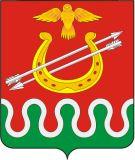 Администрация Боготольского районаКрасноярского краяПОСТАНОВЛЕНИЕг. Боготол«22» апреля 2014 г.								№ 216 – пОб утверждении Муниципальной программы Боготольского района Красноярского края «Поддержка социально ориентированных некоммерческих организаций Боготольского района на 2014-2016 годы»В целях создания наиболее полных условий для развития гражданского общества, поддержки некоммерческих общественных организаций Боготольского района, в соответствии со статьей 179 Бюджетного кодекса Российской Федерации, статьей 30 Устава Боготольского района Красноярского краяПОСТАНОВЛЯЮ:1.Утвердить Муниципальную программу «Поддержка социально ориентированных некоммерческих организаций Боготольского района на 2014-2016 годы».2.Опубликовать настоящее постановление в периодическом печатном издании «Официальный вестник Боготольского района» и разместить на официальном сайте администрации Боготольского района в сети Интернет www.bogotol-r.ru.3.Возложить контроль за исполнением постановления на заместителя главы по социальным, организационным вопросам и общественно-политической работе Недосекина Г.А.4.Постановление вступает в силу в день, следующий за днем его официального опубликования (обнародования).Глава администрацииБоготольского района							Н.В. КраськоМуниципальная программа Боготольского района Красноярского края«Поддержка социально ориентированных некоммерческих организаций Боготольского района на 2014-2016 годы»1.Паспорт муниципальной программы Боготольского района Красноярского края «Поддержка социально ориентированных некоммерческих организаций Боготольского района на 2014-2016 годы» Приложение № 1к Паспорту муниципальной программы«Поддержка социально ориентированных некоммерческих организаций Боготольского района на 2014-2016 годы»Цели, целевые показатели, задачи, показатели результативности (показатели развития отрасли, вида экономической деятельности)Приложение № 2к Паспорту муниципальной программы«Поддержка социально ориентированных некоммерческих организаций  Боготольского района на 2014-2016 годы»Целевые показатели на долгосрочный период2.ХАРАКТЕРИСТИКА ТЕКУЩЕГО СОСТОЯНИЯ В СФЕРЕ СОДЕЙСТВИЯ РАЗВИТИЮ ГРАЖДАНСКОГО ОБЩЕСТВА НА ТЕРРИТОРИИ БОГОТОЛЬСКОГО РАЙОНА И АНАЛИЗ СОЦИАЛЬНЫХ, ФИНАНСОВО-ЭКОНОМИЧЕСКИХ И ПРОЧИХ РИСКОВ РЕАЛИЗАЦИИ ПРОГРАММЫФормирование гражданского общества является одной из важнейших задач для современной России. Важной характеристикой гражданского общества является достижение высокого уровня самоорганизации и саморегуляции его членов. Гражданское общество выполняет ряд важных социальных функций. На базе ассоциаций гражданского  общества создаются и развиваются механизмы общественного самоуправления, формируется общественное мнение. Оно располагает средствами, с помощью которых может заставить индивида соблюдать общественные нормы, обеспечить социализацию и воспитание граждан. Гражданское общество призвано играть стабилизирующую роль, создавать прочные структуры, на которых держится вся общественная жизнь.Построение гражданского общества в нашей стране имеет свои особенности. Примечательно, что власти всех уровней сами готовы этому содействовать, выделять средства общественным организациям для осуществления их проектов. Красноярский край один из регионов, для которого развитие гражданского общества входит в число наиболее приоритетных направлений. Идет диалог власти и общества. С 2009 года в крае реализуются долгосрочные целевые программы, направленные на содействие развитию гражданского общества в Красноярском крае, в рамках которых проводятся мероприятия по гражданскому образованию, лекции по развитию гражданской культуры, "круглые столы" по развитию гражданского общества в районах Красноярского края, издаются и распространяются информационно-методические бюллетени. Проводится Гражданский форум, как площадка тиражирования опыта некоммерческих организаций и обсуждения вопросов развития гражданского общества на территории Красноярского края. Активно используются местными сообществами ресурсы сайта "Гражданское общество в Красноярском крае" www.gokrk.ru, сайта государственной грантовой программы Красноярского края "Социальное партнерство во имя развития" www.kras-grant.ru. Реализация данных программ побуждает рост общественного самосознания и социальной активности населения и общественных объединений Красноярского края.Боготольский район стал активным участником всех краевых мероприятий направленных на развитие гражданского общества. На сегодняшний день в муниципальном образовании все более активно создаются и развиваются некоммерческие организации, в которые входят социально активные, ответственные, неравнодушные к судьбе своего района, края граждане. Гражданское общество проявляет себя в первую очередь через общественную активность своих членов, поэтому органы власти Боготольского района прилагают усилия для поддержания инициативы общественных объединений и иных некоммерческих организаций, направленных на социально ориентированные цели.На 1 января 2014 года в Боготольском районе действуют 5 официально зарегистрированных некоммерческих организаций. Из них 2 зарегистрированы на территории Боготольского района и осуществляют свою деятельность на муниципальном уровне, 3 организации зарегистрированы на территории г.Боготола, осуществляющие деятельность на межмуниципальном уровне, 2 незарегистрированных организации, а так же в 8 сельсоветах района имеются инициативные группы жителей, которые ведут на общественных началах работу с различными категориями населения, оказывают социальные услуги социально-незащищенным слоям населения, проводят социально-значимые мероприятия и акции, реализуют социальные проекты. Ниже приведены данные по некоммерческим организациям, и инициативным группам осуществляющим деятельность на территории Боготольского района. В соответствии с Законом Красноярского края от 05.12.2013 N 5-1908 "О краевых социальных грантах" для оказания социальных услуг населению задействуется потенциал негосударственных организаций. Через систему социальных грантов развиваются гражданские инициативы, реализуются социальные проекты граждан. Реализация социальных проектов стала одним из направлений социально-экономической деятельности и на территории Боготольского района. Администрации сельсоветов, бюджетные организации, некоммерческие организации и инициативные группы Боготольского района ежегодно получают гранты и субсидии на реализацию социокультурных проектов в таких фондах как: «Жители за чистоту и благоустройство», «Социальное партнерство во имя развития», «Фонд М. Прохорова», «Субсидии Министерства культуры». В период 2009-2013 год на территории района было реализовано 44 проекта, в том числе по годам:2010 год – 10 проектов на сумму 1654,8 тыс. рублей,2011 год – 8 проектов на сумму 1963,8 тыс. рублей,2012 год – 13 проектов на сумму 3070,5 тыс. рублей,2013 год – 13 проектов на сумму 2386,3 тыс. рублей.Начиная с 2011 года заявителями в проектах выступают общественные организации. Положительные результаты показывает Местный благотворительный фонд социальной поддержки «Во благо». С момента создания фондом реализовано 8 социальных проектов, два из которых вошли в число 25 лучших проектов 2012 года, а один из них – «Глоток воды из чистого источника» стал героем грантовой программы.В 2013 году Администрация Боготольского района получила субсидию на реализацию муниципальной долгосрочной программы «Поддержка социально ориентированных некоммерческих организаций  Боготольского района на 2013-2015 годы», благодаря которой при администрации создан ресурсный центр, оказана поддержка трем некоммерческим организациям, проведен обучающий семинар с представителями НКО и инициативными группами, а так же обеспечена информационная и методическая поддержка по вопросам развития гражданского общества.Однако, несмотря на все прилагаемые усилия, процесс становления институтов гражданского общества в Боготольском районе развивается не достаточно эффективно. Большинство граждан не видят необходимости личного участия в решении общественных проблем, не проявляют инициативы, не чувствуют своей ответственности за происходящее вокруг. Сказывается привычка надеяться на готовое, безразличие к общим делам. Также недостаточные знания в этой области и некомпетентность являются препятствиями для активной гражданской позиции. Помимо этого, многие граждане испытывают боязнь перед организационным оформлением своей активности и вступлением в любые организации, равно как недоверие к ним. Так же ощутима нехватка профессиональных и специальных знаний в области менеджмента и делопроизводства у руководителей НКО, разобщенность организаций, и инициативных групп, отсутствие налаженных внутренних контактов на уровне муниципального образования. Этим во многом объясняется слабость общественных объединений.Данная программа позволит продолжить работу, направленную на поддержку существующим некоммерческим организациям и стимулировать инициативные группы сел Боготольского района к созданию и юридическому оформлению новых общественных организаций.Важным условием успешной реализации программы является управление рисками с целью минимизации их влияния на достижение целей программы.Финансовые риски связаны с возможными кризисными явлениями в мировой и российской экономике, которые могут привести к снижению объемов финансирования программных мероприятий за счет бюджетов всех уровней бюджетной системы Российской Федерации.Остальные виды рисков связаны со спецификой целей и задач муниципальной программы. Финансирование мероприятий программы в очередном финансовом году будет осуществляться с учетом результатов мониторинга и оценки эффективности реализации  в отчетном периоде.Преодоление рисков возможно путем повышения эффективности бюджетных расходов, в том числе за счет оптимизации муниципальных закупок без снижения объемов и качества оказываемых услуг, а также перераспределения финансовых ресурсов, имеющихся в районном бюджете, и экономии бюджетных расходов.В целях управления указанными рисками в процессе реализации муниципальной программы предусматривается:мониторинг выполнения муниципальной программы;осуществление внутреннего контроля исполнения мероприятий муниципальной программы;перераспределение объемов финансирования муниципальной программы в зависимости от складывающейся ситуации в сфере содействия развитию гражданского общества Боготольского района.Основной мерой управления рисками реализации муниципальной программы являются меры правового регулирования.3.ПРИОРИТЕТЫ И ЦЕЛИ СОЦИАЛЬНО-ЭКОНОМИЧЕСКОГО РАЗВИТИЯ, ОПИСАНИЕ ОСНОВНЫХ ЦЕЛЕЙ И ЗАДАЧ ПРОГРАММЫ, ПРОГНОЗ РАЗВИТИЯ В СФЕРЕ СОДЕЙСТВИЯ РАЗВИТИЮ ГРАЖДАНСКОГО ОБЩЕСТВАОсновными приоритетами в сфере содействия развитию гражданского общества являются повышение социальной мобильности и гражданской активности уже существующих некоммерческих организаций и стимулирование активных общественных сообществ сельских территорий к юридическому оформлению своего статуса.Данные приоритеты формируют цель муниципальной программы - создание условий для дальнейшего развития гражданского общества, повышения социальной активности населения, развития социально ориентированных некоммерческих организаций Боготольского района.Реализация муниципальной  программы направлена на достижение следующих задач:1.Содействие формированию информационного пространства, способствующего развитию гражданских инициатив, в том числе информационная поддержка, пропаганда и популяризация социально ориентированных некоммерческих организаций и инициативных объединений граждан;2.Финансовая поддержка социально ориентированных некоммерческих организаций, работающих в решении социальных проблем.3.Консультационная поддержка социально ориентированных некоммерческих организаций, инициативных объединений граждан, а также поддержка в области подготовки, переподготовки и повышения квалификации работников и добровольцев социально ориентированных некоммерческих организаций.Муниципальная программа должна обеспечить:развитие механизмов взаимодействия социально ориентированных некоммерческих организаций, исполнительной власти, бизнеса, призванных содействовать реализации программ развития территорий;развитие инфраструктуры информационной и консультационной поддержки социально ориентированных некоммерческих организаций;упрочение гражданского самосознания и духовной общности населения Боготольского района, Красноярского края, осознание и самосознание человека как члена гражданского общества.4.МЕХАНИЗМ РЕАЛИЗАЦИИ ОТДЕЛЬНЫХ МЕРОПРИЯТИЙ ПРОГРАММЫГлавным распорядителем средств, предусмотренных на реализацию мероприятий Программы, является администрация Боготольского района.Для решения задачи по формированию информационного пространства, способствующего развитию гражданских инициатив и информационной поддержки общественных организаций и инициативных групп, действующих на территории муниципального образования, пропаганды и популяризации социально ориентированных некоммерческих организаций и инициативных объединений граждан при администрации Боготольского района создан ресурсный центр с организацией одного рабочего автоматизированного места с выходом в интернет. На базе данного информационного центра осуществляться консультационная и информационная поддержка существующих общественных организаций, а так же инициативных групп действующих на территории Боготольского района. Планируется оснащение ресурсного центра переносной единицей компьютерной техники для проведения выездных семинаров по социальному проектированию на территориях сельсоветов Боготольского района. В целях популяризации деятельности общественных организаций, распространения опыта реализации социальных проектов будет происходить освещение деятельности организаций через средства массовой информации. Планируется выпустить не менее 5 материалов, 2 из которых на платной основе. Освоение средств на решение данной задачи будет осуществляться через администрацию района.Финансовая поддержка социально ориентированных некоммерческих организаций, работающих в решении социальных проблем, будет осуществляться путем предоставления субсидии из бюджета муниципального образования на реализацию программ, проектов. Основанием для перечисления субсидии будет решение комиссии районного конкурса, утвержденного Постановлением администрации Боготольского района.Для консультационной поддержки социально ориентированных некоммерческих организаций, а также  повышения квалификации работников и добровольцев социально ориентированных некоммерческих организаций планируется проведение семинара с приглашением консультантов и специалистов из ресурсных центров г. Красноярска. Освоение средств на решение данной задачи будет осуществляться через администрацию района.5.ПРОГНОЗ КОНЕЧНЫХ РЕЗУЛЬТАТОВ МУНИЦИПАЛЬНОЙ ПРОГРАММЫОжидаемыми результатами реализации муниципальной программы являются следующие:Ежегодно 10 некоммерческих организаций и инициативных групп Боготольского района будут получать информационную поддержку, 30 некоммерческих организаций и инициативных групп за весь период реализации программы.Ежегодно не менее 5 материалов по гражданской тематике будут размещены в средствах массовой информации. 15 материалов за весь период программы.Ежегодно 3 некоммерческих общественных организаций, получат финансовую поддержку на организацию уставной деятельности, реализацию проектов и программ. 9 организаций за весь период программы.Ежегодно 40 слушателей посетят семинары по вопросам развития гражданского общества, организации работы НКО, социального проектирования . 120 человек за весь период реализации программы.Ежегодно 8-10 социальных проектов будут  реализованы на территории Боготольского района. 24-30 проектов за весь период реализации программы.К 2016 году количество некоммерческих организаций, зарегистрированных на территории Боготольского района увеличится до 4.Численность населения, принявших участие в социальных проектах за 3 года составит 6 000 человек.6.ПЕРЕЧЕНЬ ПОДПРОГРАММ С УКАЗАНИЕМ СРОКОВ ИХ РЕАЛИЗАЦИИ И ОЖИДАЕМЫХ РЕЗУЛЬТАТОВВ рамках муниципальной программы подпрограммы не реализуются.7.ИНФОРМАЦИЯ О РАСПРЕДЕЛЕНИИ ПЛАНИРУЕМЫХ РАСХОДОВ ПО ОТДЕЛЬНЫМ МЕРОПРИЯТИЯМ ПРОГРАММЫВ рамках муниципальной программы планируемые расходы распределены следующим образом:Общий объем финансирования программы120,0 тыс. рублей за счет средств районного бюджета, в том числе по годам:2014 год – 40,0 тыс. руб.2015 год – 40,0 тыс. руб.2016 год – 40,0 тыс. руб. 8.ИНФОРМАЦИЯ О ПЛАНИРУЕМЫХ ОБЪЕМАХ БЮДЖЕТНЫХ АССИГНОВАНИЙ, НАПРАВЛЕННЫХ НА РЕАЛИЗАЦИЮ НАУЧНОЙ, НАУЧНО-ТЕХНИЧЕСКОЙ И ИННОВАЦИОННОЙ ДЕЯТЕЛЬНОСТИБюджетные ассигнования, направленные на реализацию научной, научно-технической и инновационной деятельности, в рамках муниципальной программы не предусмотрены.9.ИНФОРМАЦИЯ О РЕСУРСНОМ ОБЕСПЕЧЕНИИ И ПРОГНОЗНОЙ ОЦЕНКЕ РАСХОДОВ НА РЕАЛИЗАЦИЮ ЦЕЛЕЙ МУНИЦИПАЛЬНОЙ  ПРОГРАММЫ С УЧЕТОМ ИСТОЧНИКОВ ФИНАНСИРОВАНИЯОбщий объем финансирования программы120,0 тыс. рублей за счет средств районного бюджета, в том числе по годам:2014 год – 40,0 тыс. руб.2015 год – 40,0 тыс. руб.2016 год – 40,0 тыс. руб.12.ОСНОВНЫЕ ПРАВИЛА (МЕТОДИКИ) РАСПРЕДЕЛЕНИЯ СУБСИДИЙ БЮДЖЕТАМ МУНИЦИПАЛЬНЫХ ОБРАЗОВАНИЙ БОГОТОЛЬСКОГО РАЙОНАВ рамках муниципальной программы мероприятия организуются администрацией района. Распределения субсидии бюджетам муниципальных образований Боготольского района не предусматриваетсяНачальник отдела культуры имолодежной политикиадминистрации Боготольского района			М.Г.КоноваленковаПриложение № 1к муниципальной программе«Поддержка социально ориентированных некоммерческих организаций Боготольского района на 2014-2016 годы»Распределение планируемых расходов за счет средств районного бюджета (бюджета района) по мероприятиям муниципальной программыПриложение № 2к муниципальной программе«Поддержка социально ориентированных некоммерческих организаций Боготольского района на 2014-2016 годы»Ресурсное обеспечение и прогнозная оценка расходов на реализацию целей муниципальной программы с учетом источников финансирования, в том числе по уровням бюджетной системыПриложение № 3к муниципальной программе«Поддержка социально ориентированных некоммерческих организаций Боготольского района на 2014-2016 годы»Перечень мероприятий подпрограммы с указанием объема средств на их реализацию и ожидаемых результатовНаименование муниципальной программымуниципальная программа Боготольского района Красноярского края «Поддержка социально ориентированных некоммерческих организаций  Боготольского района на 2014-2016 годы» (далее – Программа)Основания для разработки Программыстатья 179 Бюджетного кодекса Российской Федерации;Постановление Правительства Красноярского края от 30.09.2013 № 509-п «Об утверждении государственной программы Красноярского края «Содействие развитию гражданского общества»;Постановление администрации Боготольского района от 05.08.2013 № 560-п «Об утверждении Порядка принятия решений о разработке муниципальных программ Боготольского района Красноярского края, их формировании и реализации»Ответственный исполнитель ПрограммыАдминистрация Боготольского районаСоисполнители ПрограммыПодпрограммы ПрограммыЦель  ПрограммыСоздание условий для дальнейшего развития гражданского общества, повышения социальной активности населения, развития социально ориентированных некоммерческих организаций  Боготольского района.Задачи  Программы1.Содействие формированию информационного пространства, способствующего развитию гражданских инициатив, в том числе информационная поддержка, пропаганда и популяризация  социально ориентированных некоммерческих организаций и инициативных объединений граждан;2.Финансовая поддержка социально ориентированных некоммерческих организаций, работающих в решении социальных проблем.3.Консультационная поддержка социально ориентированных некоммерческих организаций, инициативных объединений граждан, а также поддержка в области подготовки, переподготовки и повышения квалификации работников и добровольцев социально ориентированных некоммерческих организацийЭтапы и сроки реализации Программы2014 - 2016 годы (без деления на этапы) Целевые показатели и показатели результативности Программы1.Количество некоммерческих организаций и инициативных групп Боготольского района, получивших информационную поддержку – 10 организаций и инициативных групп ежегодно.2.Количество материалов по гражданской тематике, размещенных в средствах массовой информации – 5 материалов ежегодно.3.Количество некоммерческих общественных организаций, получивших финансовую поддержку на организацию уставной деятельности – 3 организации ежегодно.4.Количество слушателей семинаров по вопросам организации работы НКО и социального проектирования - 40 человек ежегодно.5.Количество социальных проектов, реализованных на территории муниципального образования – 8 - 10 проектов ежегодно.6.Количество некоммерческих организаций, зарегистрированных на территории Боготольского района - 4 к 2016 году.Ресурсное обеспечение ПрограммыОбщий объем финансирования программы 120,0 тыс. рублей за счет средств районного бюджета, в том числе по годам:2014 год – 40,0 тыс. руб.2015 год – 40,0 тыс. руб.2016 год – 40,0 тыс. руб.№ п/пЦели, задачи, показателиЕдиница измеренияВес показателяИсточник информацииОтчетный финансовый год 2012Текущий финансовый год 2013Очередной финансовый год 2014Первый год планового периода 2015Второй год планового периода 20161Цель 1Создание условий для дальнейшего развития гражданского общества, повышения социальной активности населения, развития социально ориентированных некоммерческих организаций Боготольского района.Создание условий для дальнейшего развития гражданского общества, повышения социальной активности населения, развития социально ориентированных некоммерческих организаций Боготольского района.Создание условий для дальнейшего развития гражданского общества, повышения социальной активности населения, развития социально ориентированных некоммерческих организаций Боготольского района.Создание условий для дальнейшего развития гражданского общества, повышения социальной активности населения, развития социально ориентированных некоммерческих организаций Боготольского района.Создание условий для дальнейшего развития гражданского общества, повышения социальной активности населения, развития социально ориентированных некоммерческих организаций Боготольского района.Создание условий для дальнейшего развития гражданского общества, повышения социальной активности населения, развития социально ориентированных некоммерческих организаций Боготольского района.Создание условий для дальнейшего развития гражданского общества, повышения социальной активности населения, развития социально ориентированных некоммерческих организаций Боготольского района.Создание условий для дальнейшего развития гражданского общества, повышения социальной активности населения, развития социально ориентированных некоммерческих организаций Боготольского района.1.1Целевой показатель 1x1.1.1Количество некоммерческих организаций и инициативных групп Боготольского района, получивших информационную поддержку – 10 организаций и групп.Шт.ХПеречень организаций, инициативных групп 0101010101.2Целевой показатель 21.2.1Количество материалов по гражданской тематике, размещенных в средствах массовой информации – 5 материаловШт.ХПубликации в СМИ 055551.3Целевой показатель 31.3.1Количество некоммерческих общественных организаций, получивших финансовую поддержку на организацию уставной деятельности – 3 организации. Шт.ХПротокол033331.4Целевой показатель 41.4.1Количество слушателей семинаров по вопросам организации работы НКО и социального проектирования - 40 человек.Чел.ХЛисты регистрации 0404040401.5Целевой показатель 51.5.1Количество социальных проектов, реализованных на территории муниципального образования – 8-10 проектов.Пр.ХСодержательные отчеты13131010101.6Целевой показатель 61.6.1Количество некоммерческих организаций, зарегистрированных на территории Боготольского района - 4 к 2016 годуОрг.ХСведения Минюста22334№ п/пЦели, целевые 
показателиЕдиница 
измеренияОтчетный финансо-вый год 2012Текущий финансо-вый год 2013Очередной финансовый год 2014Плановый периодПлановый периодДолгосрочный период по годамДолгосрочный период по годамДолгосрочный период по годамДолгосрочный период по годамДолгосрочный период по годамДолгосрочный период по годамДолгосрочный период по годамДолгосрочный период по годам№ п/пЦели, целевые 
показателиЕдиница 
измеренияОтчетный финансо-вый год 2012Текущий финансо-вый год 2013Очередной финансовый год 2014первый год плано-вого периода 2015второй год плано-вого периода 2016201720182019202020212022202320241ЦельСоздание условий для дальнейшего развития гражданского общества, повышения социальной активности населения, развития социально ориентированных некоммерческих организаций Боготольского районаСоздание условий для дальнейшего развития гражданского общества, повышения социальной активности населения, развития социально ориентированных некоммерческих организаций Боготольского районаСоздание условий для дальнейшего развития гражданского общества, повышения социальной активности населения, развития социально ориентированных некоммерческих организаций Боготольского районаСоздание условий для дальнейшего развития гражданского общества, повышения социальной активности населения, развития социально ориентированных некоммерческих организаций Боготольского районаСоздание условий для дальнейшего развития гражданского общества, повышения социальной активности населения, развития социально ориентированных некоммерческих организаций Боготольского районаСоздание условий для дальнейшего развития гражданского общества, повышения социальной активности населения, развития социально ориентированных некоммерческих организаций Боготольского районаСоздание условий для дальнейшего развития гражданского общества, повышения социальной активности населения, развития социально ориентированных некоммерческих организаций Боготольского районаСоздание условий для дальнейшего развития гражданского общества, повышения социальной активности населения, развития социально ориентированных некоммерческих организаций Боготольского районаСоздание условий для дальнейшего развития гражданского общества, повышения социальной активности населения, развития социально ориентированных некоммерческих организаций Боготольского районаСоздание условий для дальнейшего развития гражданского общества, повышения социальной активности населения, развития социально ориентированных некоммерческих организаций Боготольского районаСоздание условий для дальнейшего развития гражданского общества, повышения социальной активности населения, развития социально ориентированных некоммерческих организаций Боготольского районаСоздание условий для дальнейшего развития гражданского общества, повышения социальной активности населения, развития социально ориентированных некоммерческих организаций Боготольского районаСоздание условий для дальнейшего развития гражданского общества, повышения социальной активности населения, развития социально ориентированных некоммерческих организаций Боготольского районаСоздание условий для дальнейшего развития гражданского общества, повышения социальной активности населения, развития социально ориентированных некоммерческих организаций Боготольского района1.1Количество некоммерческих организаций и инициативных групп Боготольского района, получивших информационную поддержкуШт.01010101011111213131313131.2.Количество материалов по гражданской тематике, размещенных в средствах массовой информацииШт.05555555555551.3. Количество некоммерческих общественных организаций, получивших финансовую поддержку на организацию уставной деятельностиШт.03333344445551.4. Количество слушателей семинаров по вопросам организации работы НКО и социального проектированияЧел.04040404045455050606070701.5.Количество социальных проектов, реализованных на территории муниципального образования  Пр.131310101010101010101010101.6.Количество некоммерческих организаций, зарегистрированных на территории Боготольского районаОрг.2233444455555Наименование некоммерческой организации2013 г.2013 г.Наименование некоммерческой организацииИмеет статус юридического лицаНе имеет статус юридического лицаОбщество инвалидов г. Боготола и Боготольского района+Местный благотворительный фонд социальной поддержки «Во благо» Боготольского района+Местная общественная организация Боготольского района «Туристический клуб БАТЫР»+Местное общественное объединение участников боевых действий «Гранит»+Профсоюз работников библиотечных систем+Молодежное движение «Доблесть» Боготольского района+Детский парламент+Инициативные группы граждан при 8 сельсоветах Боготольского района+Статус (муниципальная программа, подпрограмма)Наименование  программы, подпрограммыНаименование ГРБСКод бюджетной классификации Код бюджетной классификации Код бюджетной классификации Код бюджетной классификации Расходы (тыс. руб.), годыРасходы (тыс. руб.), годыРасходы (тыс. руб.), годыРасходы (тыс. руб.), годыСтатус (муниципальная программа, подпрограмма)Наименование  программы, подпрограммыНаименование ГРБСГРБСРзПрЦСРВРочередной финансовый год 2014первый год плано-вого периода 2015второй год плано-вого периода 2016Итого на периодМуниципальная программа«Поддержка социально ориентированных некоммерческих организаций Боготольского района на 2014-2016 годы»всего расходные обязательства по программеХХХХ40,040,040,0 120,0 Муниципальная программа«Поддержка социально ориентированных некоммерческих организаций Боготольского района на 2014-2016 годы»в том числе по ГРБС:Муниципальная программа«Поддержка социально ориентированных некоммерческих организаций Боготольского района на 2014-2016 годы»Администрация Боготольского районаХХХХ40,040,0 40,0 120,0 СтатусНаименование муниципальной программы, подпрограммы муниципальной программыОтветственный исполнитель, соисполнителиОценка расходов тыс. руб.), годыОценка расходов тыс. руб.), годыОценка расходов тыс. руб.), годыОценка расходов тыс. руб.), годыСтатусНаименование муниципальной программы, подпрограммы муниципальной программыОтветственный исполнитель, соисполнителиочередной финансовый год 2014первый год планового периода 2015второй год планового периода 2016Итого на периодМуниципальная программа«Поддержка социально ориентированных некоммерческих организаций Боготольского района на 2014-2016 годы»Всего 40,040,0 40,0 120,0 Муниципальная программа«Поддержка социально ориентированных некоммерческих организаций Боготольского района на 2014-2016 годы»в том числе:Муниципальная программа«Поддержка социально ориентированных некоммерческих организаций Боготольского района на 2014-2016 годы»федеральный бюджет0000Муниципальная программа«Поддержка социально ориентированных некоммерческих организаций Боготольского района на 2014-2016 годы»краевой бюджет0000Муниципальная программа«Поддержка социально ориентированных некоммерческих организаций Боготольского района на 2014-2016 годы»районный бюджет40,40,040,040,0Муниципальная программа«Поддержка социально ориентированных некоммерческих организаций Боготольского района на 2014-2016 годы»бюджеты муниципальных образований0000Муниципальная программа«Поддержка социально ориентированных некоммерческих организаций Боготольского района на 2014-2016 годы»внебюджетные источники0000Муниципальная программа«Поддержка социально ориентированных некоммерческих организаций Боготольского района на 2014-2016 годы»юридические лица0000Муниципальная программа«Поддержка социально ориентированных некоммерческих организаций Боготольского района на 2014-2016 годы»юридические лица0000Наименование программы, подпрограммыГРБС Код бюджетной классификацииКод бюджетной классификацииКод бюджетной классификацииКод бюджетной классификацииРасходы (тыс. руб.), годыРасходы (тыс. руб.), годыРасходы (тыс. руб.), годыРасходы (тыс. руб.), годыОжидаемый результат от реализации подпрограммного мероприятия (в натуральном выражении)Наименование программы, подпрограммыГРБС ГРБСРзПрЦСРВРочередной финансовый год 2014первый год планового периода 2015второй год планового периода 2016Итого на периодОжидаемый результат от реализации подпрограммного мероприятия (в натуральном выражении)Цель подпрограммыСоздание условий для дальнейшего развития гражданского общества, повышения социальной активности населения, развития социально ориентированных некоммерческих организаций Боготольского района.Создание условий для дальнейшего развития гражданского общества, повышения социальной активности населения, развития социально ориентированных некоммерческих организаций Боготольского района.Создание условий для дальнейшего развития гражданского общества, повышения социальной активности населения, развития социально ориентированных некоммерческих организаций Боготольского района.Создание условий для дальнейшего развития гражданского общества, повышения социальной активности населения, развития социально ориентированных некоммерческих организаций Боготольского района.Создание условий для дальнейшего развития гражданского общества, повышения социальной активности населения, развития социально ориентированных некоммерческих организаций Боготольского района.Создание условий для дальнейшего развития гражданского общества, повышения социальной активности населения, развития социально ориентированных некоммерческих организаций Боготольского района.Создание условий для дальнейшего развития гражданского общества, повышения социальной активности населения, развития социально ориентированных некоммерческих организаций Боготольского района.Создание условий для дальнейшего развития гражданского общества, повышения социальной активности населения, развития социально ориентированных некоммерческих организаций Боготольского района.Создание условий для дальнейшего развития гражданского общества, повышения социальной активности населения, развития социально ориентированных некоммерческих организаций Боготольского района.Создание условий для дальнейшего развития гражданского общества, повышения социальной активности населения, развития социально ориентированных некоммерческих организаций Боготольского района.Задача 1Содействие формированию информационного пространства, способствующего развитию гражданских инициатив, в том числе информационная поддержка, пропаганда и популяризация социально ориентированных некоммерческих организаций и инициативных объединений гражданСодействие формированию информационного пространства, способствующего развитию гражданских инициатив, в том числе информационная поддержка, пропаганда и популяризация социально ориентированных некоммерческих организаций и инициативных объединений гражданСодействие формированию информационного пространства, способствующего развитию гражданских инициатив, в том числе информационная поддержка, пропаганда и популяризация социально ориентированных некоммерческих организаций и инициативных объединений гражданСодействие формированию информационного пространства, способствующего развитию гражданских инициатив, в том числе информационная поддержка, пропаганда и популяризация социально ориентированных некоммерческих организаций и инициативных объединений гражданСодействие формированию информационного пространства, способствующего развитию гражданских инициатив, в том числе информационная поддержка, пропаганда и популяризация социально ориентированных некоммерческих организаций и инициативных объединений гражданСодействие формированию информационного пространства, способствующего развитию гражданских инициатив, в том числе информационная поддержка, пропаганда и популяризация социально ориентированных некоммерческих организаций и инициативных объединений гражданСодействие формированию информационного пространства, способствующего развитию гражданских инициатив, в том числе информационная поддержка, пропаганда и популяризация социально ориентированных некоммерческих организаций и инициативных объединений гражданСодействие формированию информационного пространства, способствующего развитию гражданских инициатив, в том числе информационная поддержка, пропаганда и популяризация социально ориентированных некоммерческих организаций и инициативных объединений гражданСодействие формированию информационного пространства, способствующего развитию гражданских инициатив, в том числе информационная поддержка, пропаганда и популяризация социально ориентированных некоммерческих организаций и инициативных объединений гражданСодействие формированию информационного пространства, способствующего развитию гражданских инициатив, в том числе информационная поддержка, пропаганда и популяризация социально ориентированных некоммерческих организаций и инициативных объединений гражданМероприятие 1Оснащение ресурсного центра поддержки НКО и инициативных групп при Администрации района15,00015,0Ресурсный центр поддержки СО НКО будет оснащен 1 единицей переносной компьютерной техникиМероприятие 2Выпуск материалов в СМИ по гражданской тематике 1,003,07,0Ежегодно будет выходить не менее 5 публикаций о реализации проектов и другим темам гражданской тематики. Из них:2014 год – 1 публикация на платной основе, 4 публикации на бесплатной основе,2015 год – 5 публикаций на бесплатной основе,2016 год 3 публикации на платной основе, 2 публикации на бесплатной основе.Итого по задаче 116,003,022,0Задача 2Финансовая поддержка социально ориентированных некоммерческих организаций, работающих в решении социальных проблем.Финансовая поддержка социально ориентированных некоммерческих организаций, работающих в решении социальных проблем.Финансовая поддержка социально ориентированных некоммерческих организаций, работающих в решении социальных проблем.Финансовая поддержка социально ориентированных некоммерческих организаций, работающих в решении социальных проблем.Финансовая поддержка социально ориентированных некоммерческих организаций, работающих в решении социальных проблем.Финансовая поддержка социально ориентированных некоммерческих организаций, работающих в решении социальных проблем.Финансовая поддержка социально ориентированных некоммерческих организаций, работающих в решении социальных проблем.Финансовая поддержка социально ориентированных некоммерческих организаций, работающих в решении социальных проблем.Финансовая поддержка социально ориентированных некоммерческих организаций, работающих в решении социальных проблем.Финансовая поддержка социально ориентированных некоммерческих организаций, работающих в решении социальных проблем.Мероприятие 1Выделение субсидии по итогам конкурсного  отбора СО НКО Боготольского района24,030,037,091,0Поддержку получат СО НКО2014 год – 32015 год – 32016 год - 3 Итого по задаче 224,030,037,091,0Задача 3Консультационная поддержка социально ориентированных некоммерческих организаций, инициативных объединений граждан, а также поддержка в области подготовки, переподготовки и повышения квалификации работников и добровольцев социально ориентированных некоммерческих организацийКонсультационная поддержка социально ориентированных некоммерческих организаций, инициативных объединений граждан, а также поддержка в области подготовки, переподготовки и повышения квалификации работников и добровольцев социально ориентированных некоммерческих организацийКонсультационная поддержка социально ориентированных некоммерческих организаций, инициативных объединений граждан, а также поддержка в области подготовки, переподготовки и повышения квалификации работников и добровольцев социально ориентированных некоммерческих организацийКонсультационная поддержка социально ориентированных некоммерческих организаций, инициативных объединений граждан, а также поддержка в области подготовки, переподготовки и повышения квалификации работников и добровольцев социально ориентированных некоммерческих организацийКонсультационная поддержка социально ориентированных некоммерческих организаций, инициативных объединений граждан, а также поддержка в области подготовки, переподготовки и повышения квалификации работников и добровольцев социально ориентированных некоммерческих организацийКонсультационная поддержка социально ориентированных некоммерческих организаций, инициативных объединений граждан, а также поддержка в области подготовки, переподготовки и повышения квалификации работников и добровольцев социально ориентированных некоммерческих организацийКонсультационная поддержка социально ориентированных некоммерческих организаций, инициативных объединений граждан, а также поддержка в области подготовки, переподготовки и повышения квалификации работников и добровольцев социально ориентированных некоммерческих организацийКонсультационная поддержка социально ориентированных некоммерческих организаций, инициативных объединений граждан, а также поддержка в области подготовки, переподготовки и повышения квалификации работников и добровольцев социально ориентированных некоммерческих организацийКонсультационная поддержка социально ориентированных некоммерческих организаций, инициативных объединений граждан, а также поддержка в области подготовки, переподготовки и повышения квалификации работников и добровольцев социально ориентированных некоммерческих организацийКонсультационная поддержка социально ориентированных некоммерческих организаций, инициативных объединений граждан, а также поддержка в области подготовки, переподготовки и повышения квалификации работников и добровольцев социально ориентированных некоммерческих организацийМероприятие 1Проведение информационно-методического семинара по актуальным вопросам деятельности СО НКО и социальному проектированию010,0010,0Ежегодно будет проводиться 1 семинар с участием 40 слушателей2014 год – семинара районного ресурсного центра на безвозмездной основе, 2015 год – семинар с привлечением специалистов краевых ресурсных центров,2016 год – семинара районного ресурсного центра на безвозмездной основеИтого по задаче 3010,0010,0Итого по подпрограмме 40,040,040,0120,0ГРБС 1Администрация Боготольского района